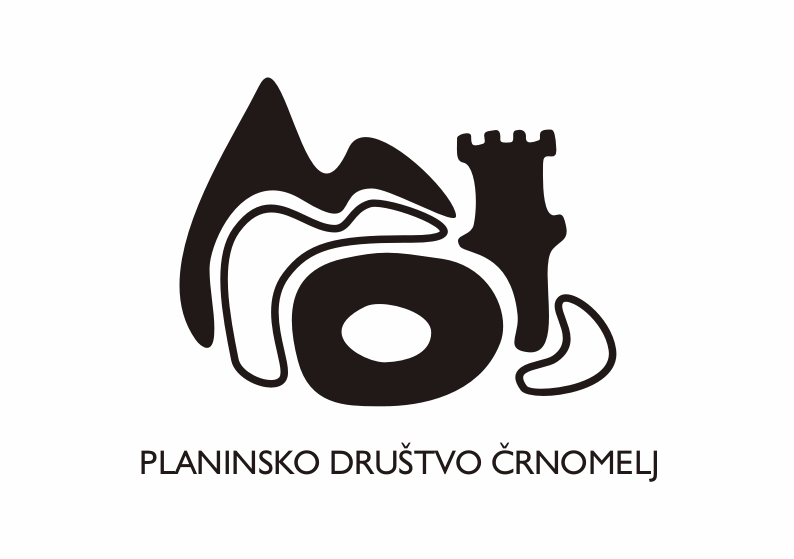 Opomba: v primeru zelo slabega vremena izlet odpadeLjubljana, 30. 5. 2019              Kako:Odhod z avtobusom ob 6. uri izpred pošte v Črnomlju in ob 6.05 uri od OŠ Loka, povratek v večernih urah.Opis cilja:Severni Velebit je planinsko območje med Jadranskim morjem in Ličko-gackim poljem. Razteza se od prelaza Vratnik (cesta Senj–Otočac) do prelaza Veliki Alan (cesta Jablanac–Kosinj). Od leta 1999 je to območje razglašeno kot nacionalni park zaradi izrazite raznolikosti kraških oblik, bogastva živega sveta in izjemnih naravnih lepot. Površina parka obsega 109 km2. V tem območju sta tudi stroga rezervata Hajdučki in Rožanski kukovi, ki predstavljata specifičen geomorfološki fenomen na katerem je do sedaj odkritih več kot 150 jam.  Potek ture, zahtevnostter
čas hoje:Izhodišče je Dom na Zavižanu (1594 m). Tura ni tehnično zahtevna. 1. varijanta: Po Premužićevi stazi od Zavižana do Velikega Alana (1379 m). Pot poteka na nadmorski višini okoli 1600 m in je brez večjih vzponov. Hoje je za 5-6 ur. Povzpeli se bomo tudi na vrhove ob poti: Veliki Zavižan (1678 m), Gromovača (1675 m)  in Crikvena (1641 m), kar bo turo podaljšalo za 1-2 uri. 2. varijanta: Obisk vrhov v bližini koče Zavižan: Zavižanska kosa, Balinovac,  Veliki Zavižan in Botaničnega vrta. Hoje je za 2 – 3 uri.Potrebna
oprema:Oprema za enodnevni izlet v sredogorje; planinski čevlji, zaščita pred vetrom, mrazom, dežjem in soncem, klopi. Pohodne palice, rezervna oblačila za preoblačenje. Hrana, pijača: Hrana iz nahrbtnika. Pijača se dobi v planinskih domovih.Strošek izleta nečlani 30 €, člani 25 €, mladina 20 €, otroci 15 €. Vstopnina (35 HRK) v Nacionalni park Severni Velebit, ki jo delno sofinancira PD Črnomelj, je vključena v ceno izleta. Če gresta na izlet oba starša, otrokom ceno izleta krije PD Črnomelj.Organizacijain vodenje:   Milena Dragoš in vodniki PD Črnomelj.Prijave InformacijeMilena Dragoš  tel.  041 223 991 do četrtka, 6. 6. 2019.PomembnoNa pozabite osebni dokument (tujina)! 